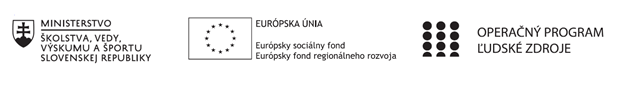 Štvrťročná správa o činnosti pedagogického zamestnanca pre štandardnú stupnicu jednotkových nákladov „hodinová sadzba učiteľa/učiteľov podľa kategórie škôl (ZŠ, SŠ) - počet hodín strávených vzdelávacími aktivitami („extra hodiny“)“Pokyny k vyplneniu Štvrťročnej správy o činnosti pedagogického zamestnanca pre štandardnú stupnicu jednotkových nákladov „hodinová sadzba učiteľa/učiteľov podľa kategórie škôl (ZŠ, SŠ) - počet hodín strávených vzdelávacími aktivitami („extra hodiny“)“vypĺňa sa pri využívaní štandardnej stupnice jednotkových nákladov hodinová sadzba učiteľa/učiteľov podľa kategórie škôl (ZŠ, SŠ) - počet hodín strávených vzdelávacími aktivitami („extra hodiny“) -  http://www.minedu.sk/zjednodusene-vykazovanie-vydavkov/1. V riadku Prijímateľ - uvedie sa názov prijímateľa podľa zmluvy o poskytnutí nenávratného finančného príspevku (ďalej len "zmluva o NFP") 2. V riadku Názov projektu - uvedie sa úplný názov projektu podľa zmluvy NFP, nepoužíva sa skrátený názov projektu 3. V riadku Kód ITMS ŽoP - uvedie sa kód ŽoP podľa ITMS2014+ - vyplní prijímateľ 4. V riadku Meno a priezvisko zamestnanca – uvedie sa meno a priezvisko pedagogického zamestnanca  ktorý  predmetnú činnosť vykonával 5. Druh školy – uvedie sa škola, na ktorej bola realizovaná vzdelávacia aktivita (ZŠ I. stupeň, ZŠ II. stupeň, SŠ)6. V riadku Názov a číslo rozpočtovej položky projektu - uvedie sa názov a číslo rozpočtovej položky podľa zmluvy o NFP 7. V riadku Obdobie vykonávania činnosti – uvedie sa obdobie, za ktoré sa štvrťročná správa o činnosti predkladá. Obdobie sa uvádza v nasledovnom formáte DD.MM.RRRR – DD.MM.RRR, ( napr.01.01.2018 – 31.03.2018) 8. V riadku Správa o činnosti - uvedú a popíšu sa činnosti, ktoré pedagogický zamestnanec vykonával v rámci „extra hodín“; t.j. názov vzdelávacej aktivity - extra hodiny - uvedie sa názov vyučovacieho predmetu, na ktorom boli realizované vyučovacie hodiny nad rámec hodín financovaných zo štátneho rozpočtu  v danom štvrťroku za každý mesiac samostatne . Ide o činnosti, ktoré boli zabezpečované nad rámec hodín financovaných zo štátneho rozpočtu. Tieto činnosti musia byť v súlade so štatutárom školy potvrdeným menným zoznamom učiteľov a počtom hodín jednotlivých učiteľov, ktorí zabezpečovali/realizovali zvýšené hodiny vzdelávacích aktivít9. V riadku Vypracoval – uvedie sa celé meno a priezvisko zamestnanca, ktorý štvrťročnú správu o činnosti vypracoval a dátum vypracovania štvrťročnej správy o činnosti 10. V riadku Podpis – zamestnanec, ktorý štvrťročnú správu o činnosti vypracoval sa vlastnoručne podpíše, (nie je možné použiť faximile pečiatky) 11. V riadku Schválil - uvedie sa celé meno a priezvisko zamestnanca, ktorý štvrťročnú správu schválil (štatutárny zástupca školy) a dátum schválenia štvrťročnej správy o činnosti 12. V riadku Podpis – zamestnanec, ktorý štvrťročnú správu o činnosti schválil sa vlastnoručne podpíše, (nie je možné použiť faximile pečiatky). Operačný programOP Ľudské zdroje Prioritná os1 Vzdelávanie PrijímateľZákladná škola s materskou školou Štefana Moysesa, Námestie Štefana Moysesa 23, 974 01 Banská BystricaNázov projektuZvýšenie kvality vzdelávania na Základná škola s materskou školou Štefana Moysesa v Banskej BystriciKód ITMS ŽoP 312011T411Meno a priezvisko pedagogického zamestnancaMgr. Daniela KurucováDruh školy ZŠ I. stupeňNázov a číslo rozpočtovej položky rozpočtu projektu4.6.1. EXTRA HODINYObdobie vykonávanej činnosti01.10.2020 – 31.12.2020Správa o činnosti:   Téma – Kolobeh vody v prírode – extrahodina prírodovedy 1 hodinaKolobeh vody v prírode - projekt –  žiaci diskutovali  – Odkiaľ sa berie voda, keď prší? A kam zmizne voda, keď doprší? Realizovali sme pokus na overenie, ako funguje kolobeh vody v prírode. Žiaci diskutovali ako sa odlišujú podmienky počas jednotlivých ročných období a v akej podobe môžu zrážky spadnúť na zem. Téma – Ako vzniká hmla, dážď, ľad a sneh – extrahodina prírodovedy 1 hodinaVoda a jej skupenstvá. Ako vzniká hmla - pokus      -žiaci robili pokus, aby si lepšie vedeli predstaviť, ako vzniká hmla a dážď. Výskumnú aktivitu bola uskutočnená za pomoci učiteľky, pretože sa manipulovalo s vriacou vodou. Žiaci pozorovaním zisťovali zmeny skupenstva. Následne zapísali to, čo pozorovali (aj s nákresom) a spoločne vyvodili závery z pokusu. Žiaci zisťovali ako sa vodná para zráža a mení na dážď – za akých podmienok sa tento proces deje. Žiaci diskutovali o tom, z čoho a ako vznikajú snehové vločky. K danej problematike využili aj prácu s internetom – pozerali video o tom, ako vzniká snehová vločka.     Téma – Vzduch a vietor – extrahodina prírodovedy 2 hodinyVzduch a jeho vlastnosti. Vzduch, kyslík , oxid uhličitý.Ako vzniká vietor. Teplovzdušný balón. Spôsob merania rýchlosti a smeru prúdenia vzduchu - projekt. – žiaci vytvárali  predpoklady o tom, či sa papierová špirála bude točiť, ak ju zavesia na rôzne miesta. Pokusom svoje predpoklady overovali. Čo bolo spoločné v situáciách, kedy sa špirála roztočila. Žiaci zisťovali , či je rýchlosť vetra rovnaká na každom mieste školského dvora. Žiaci navrhli vlastný anemometer. Žiaci diskutovali o tom, ako vzniká prievan v izbe a ako vietor vonku.Téma – Počasie – extrahodina prírodovedy  1 hodinaTeplota prostredia - zrážky. Projekt - návrh prístroja na meranie množstva zrážok.- žiaci tvorili projekt, v ktorom navrhovali nástroj na meranie množstva zrážok. Navrhovali spôsob, akým je možné merať množstvo zrážok a realizovali pozorovanie znakov počasia a vyvodzovali z toho závery pre dané ročné obdobie. Pozorovali a zapisovali údaje o počasí za obdobie dvoch týždňov. Téma – Teplo- extrahodina prírodovedy 2 hodinyTeplo - teplota, teplomer, meranie teploty, jednotky teploty. – žiaci diskutovali na základe vlastných skúseností o tom, ktoré látky sa zahrievajú rýchlejšie a ktoré pomalšie. Pokusom v skupinách svoje predpoklady overovali. Žiaci overovali teóriu, či je možné zvýšiť teplotu vody v pohári tým, že pohár obalíme materiálom, z ktorého sa vyrába zimné oblečenie. Žiaci diskutovali o to, či je možné spôsobiť zmenu zohrievania predmetov tým, že sa nachádzajú v bielej alebo čiernej nádobe?Téma – Telesná teplota – extrahodina prírodovedy 1 hodina – žiaci pokusom overovali, či sa telesná teplota človeka zmení , keď cvičí, teplo sa oblečie, alebo vypije teplý nápoj. Žiaci zisťovali, či je možné merať teplotu akýmkoľvek teplomeromTéma – Rozpúšťanie a topenie – extrahodina prírodovedy 1 hodinaRozpúšťanie a topenie - pokusy. - žiaci navrhovali možnosti, akým spôsobom ľad v pohári rýchlejšie roztopia. Svoje návrhy následne zrealizovali. Spoločne zhodnotili, ktorý spôsob roztápania je najrýchlejší. Žiaci zisťovali vplyv tepla na rýchlosť rozpúšťania a topenia.Téma – Tráviaca sústava – extrahodina prírodovedy 1 hodina – na hodine žiaci na priblíženie funkcie tráviacej sústavy (konkrétne mechanického spracovania) žiaci ochutnávali rôzne prinesené potraviny. Snažili sa vyvodiť funkciu zubov, jazyka, ústnej dutiny a slín; vytvorenie hltu a postup potravy do ďalšej časti sústavy. Potom sa pomocou pantomímy snažili žiaci vyjadriť, ako putuje kúsok čokolády tráviacou sústavou. Žiaci pripravili zoznam potravín vhodných na 7 – dňovú plavbu. Téma – Zdravé stravovanie – extrahodina prírodovedy  1 hodinaPotravinová pyramída.-   žiaci na základe jedálneho lístka a pohybových aktivít porovnávali dve dievčatá, ktorej hrozí nadváha. Žiaci na základe skúseností s vlastným jedálnym lístkom diskutovali, ktoré potraviny by mali v jedálnom lístku pridať a ktoré obmedziť – na základe poznatkov o potravinovej pyramíde.Správa o činnosti:   Téma – Kolobeh vody v prírode – extrahodina prírodovedy 1 hodinaKolobeh vody v prírode - projekt –  žiaci diskutovali  – Odkiaľ sa berie voda, keď prší? A kam zmizne voda, keď doprší? Realizovali sme pokus na overenie, ako funguje kolobeh vody v prírode. Žiaci diskutovali ako sa odlišujú podmienky počas jednotlivých ročných období a v akej podobe môžu zrážky spadnúť na zem. Téma – Ako vzniká hmla, dážď, ľad a sneh – extrahodina prírodovedy 1 hodinaVoda a jej skupenstvá. Ako vzniká hmla - pokus      -žiaci robili pokus, aby si lepšie vedeli predstaviť, ako vzniká hmla a dážď. Výskumnú aktivitu bola uskutočnená za pomoci učiteľky, pretože sa manipulovalo s vriacou vodou. Žiaci pozorovaním zisťovali zmeny skupenstva. Následne zapísali to, čo pozorovali (aj s nákresom) a spoločne vyvodili závery z pokusu. Žiaci zisťovali ako sa vodná para zráža a mení na dážď – za akých podmienok sa tento proces deje. Žiaci diskutovali o tom, z čoho a ako vznikajú snehové vločky. K danej problematike využili aj prácu s internetom – pozerali video o tom, ako vzniká snehová vločka.     Téma – Vzduch a vietor – extrahodina prírodovedy 2 hodinyVzduch a jeho vlastnosti. Vzduch, kyslík , oxid uhličitý.Ako vzniká vietor. Teplovzdušný balón. Spôsob merania rýchlosti a smeru prúdenia vzduchu - projekt. – žiaci vytvárali  predpoklady o tom, či sa papierová špirála bude točiť, ak ju zavesia na rôzne miesta. Pokusom svoje predpoklady overovali. Čo bolo spoločné v situáciách, kedy sa špirála roztočila. Žiaci zisťovali , či je rýchlosť vetra rovnaká na každom mieste školského dvora. Žiaci navrhli vlastný anemometer. Žiaci diskutovali o tom, ako vzniká prievan v izbe a ako vietor vonku.Téma – Počasie – extrahodina prírodovedy  1 hodinaTeplota prostredia - zrážky. Projekt - návrh prístroja na meranie množstva zrážok.- žiaci tvorili projekt, v ktorom navrhovali nástroj na meranie množstva zrážok. Navrhovali spôsob, akým je možné merať množstvo zrážok a realizovali pozorovanie znakov počasia a vyvodzovali z toho závery pre dané ročné obdobie. Pozorovali a zapisovali údaje o počasí za obdobie dvoch týždňov. Téma – Teplo- extrahodina prírodovedy 2 hodinyTeplo - teplota, teplomer, meranie teploty, jednotky teploty. – žiaci diskutovali na základe vlastných skúseností o tom, ktoré látky sa zahrievajú rýchlejšie a ktoré pomalšie. Pokusom v skupinách svoje predpoklady overovali. Žiaci overovali teóriu, či je možné zvýšiť teplotu vody v pohári tým, že pohár obalíme materiálom, z ktorého sa vyrába zimné oblečenie. Žiaci diskutovali o to, či je možné spôsobiť zmenu zohrievania predmetov tým, že sa nachádzajú v bielej alebo čiernej nádobe?Téma – Telesná teplota – extrahodina prírodovedy 1 hodina – žiaci pokusom overovali, či sa telesná teplota človeka zmení , keď cvičí, teplo sa oblečie, alebo vypije teplý nápoj. Žiaci zisťovali, či je možné merať teplotu akýmkoľvek teplomeromTéma – Rozpúšťanie a topenie – extrahodina prírodovedy 1 hodinaRozpúšťanie a topenie - pokusy. - žiaci navrhovali možnosti, akým spôsobom ľad v pohári rýchlejšie roztopia. Svoje návrhy následne zrealizovali. Spoločne zhodnotili, ktorý spôsob roztápania je najrýchlejší. Žiaci zisťovali vplyv tepla na rýchlosť rozpúšťania a topenia.Téma – Tráviaca sústava – extrahodina prírodovedy 1 hodina – na hodine žiaci na priblíženie funkcie tráviacej sústavy (konkrétne mechanického spracovania) žiaci ochutnávali rôzne prinesené potraviny. Snažili sa vyvodiť funkciu zubov, jazyka, ústnej dutiny a slín; vytvorenie hltu a postup potravy do ďalšej časti sústavy. Potom sa pomocou pantomímy snažili žiaci vyjadriť, ako putuje kúsok čokolády tráviacou sústavou. Žiaci pripravili zoznam potravín vhodných na 7 – dňovú plavbu. Téma – Zdravé stravovanie – extrahodina prírodovedy  1 hodinaPotravinová pyramída.-   žiaci na základe jedálneho lístka a pohybových aktivít porovnávali dve dievčatá, ktorej hrozí nadváha. Žiaci na základe skúseností s vlastným jedálnym lístkom diskutovali, ktoré potraviny by mali v jedálnom lístku pridať a ktoré obmedziť – na základe poznatkov o potravinovej pyramíde.Vypracoval (meno, priezvisko, dátum)Mgr. Daniela Kurucová, 31.12.2020PodpisSchválil (meno, priezvisko, dátum)Mgr. Janka Krnáčová, 31.12.2020Podpis